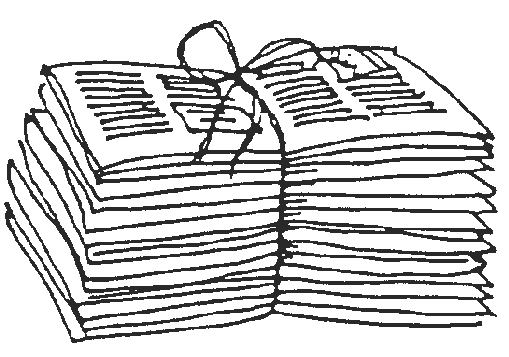 Základní škola a mateřská škola, Mikulčice, pořádá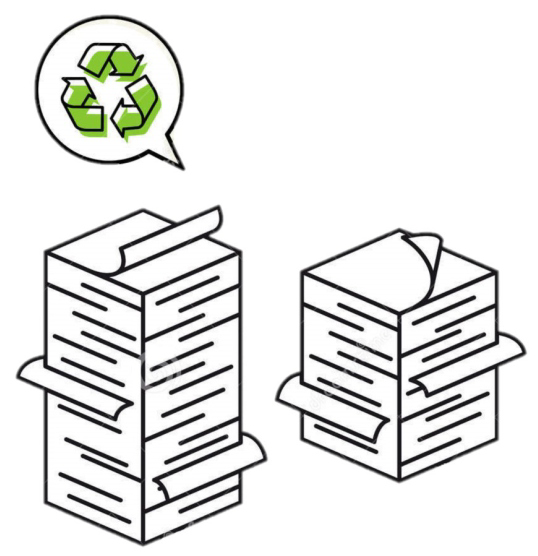 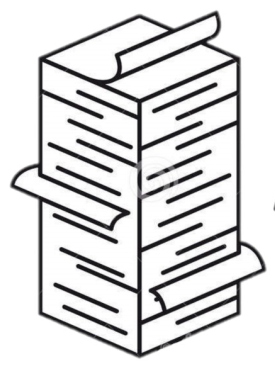 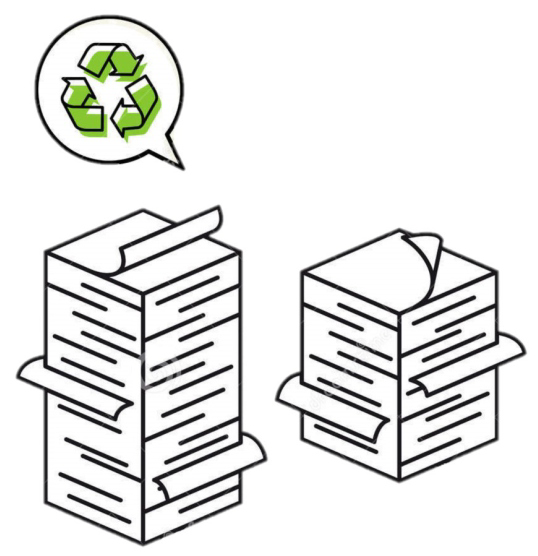 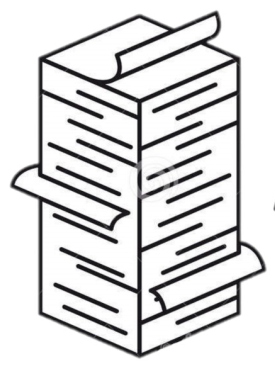               Jaký Papír můžete donést?Sběr papíruPondělí  11. 10. 2021                              14:00-16:00Úterý  12. 10. 2021	7:00-7:45, 14:00-16:00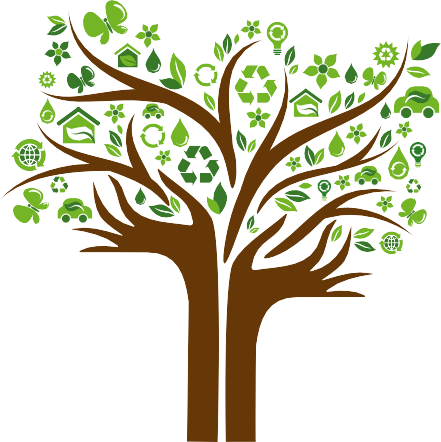 2. noviny1. kartony	3. letáky a časopisyVše pečlivě svažte a můžete svážet do dílen ZŠ.Letos papír není potřeba třídit.Středa 13. 10. 2021 7:00-7:45Nejlepší sběrači a nejpilnější třídy budou odměněny.